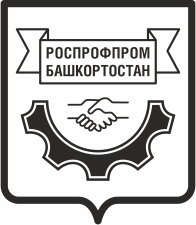                     Башкортостанская республиканская организация                               Российского профсоюза работников промышленностиОТЧЕТ О РАБОТЕ РЕСПУБЛИКАНСКОГО КОМИТЕТА                                 В 2020 ГОДУ Численность, структура, профсоюзные кадры, обучениеНа 1 января 2021 года РОСПРОФПРОМ-Башкортостан  объединяет   30 первичных профорганизаций, в том числе:          -  22 ППО на предприятиях и в организациях отрасли;             -  8   ППО в колледжах, 4  из которых - ППО студентов.Общее количество работающих -  18306 человек, обучающихся -  4251 человек.В структуре профсоюзного членства  основной базой являются работающие - 75,7 %, учащиеся - 24,1 %. Общая численность членов профсоюза -  16173  человек: работающих - 12250 человек (66,9%), из них:- женщин- 5295 чел. (43,2 %), - работающей молодежи      - 3955 чел. (32,2 %)студентов- 3908 человек (2019 год - 4035 чел.)неработающих пенсионеров - 15 человек. Общая численность членов профсоюза сократилась на 190 человек по сравнению с предыдущим годом, процент охвата составляет  71,7 %.Численность впервые принятых в члены профсоюза - 2277 чел., из них:  работающих - 1240 чел., студентов - 1037  чел. Профсоюзные кадры и актив61,2 % профкадров и актива составляют женщины, молодежь - 22,1 %.В связи с пандемией коронавирусной инфекции профсоюзу пришлось внести коррективы в формат своей работы. Заседания президиума, республиканского комитета проводились в режиме онлайн. Ограничительные меры в связи с пандемией повлияли и на процесс обучения профсоюзных кадров и актива, состоялось лишь два выездных семинара для профактива АО «БелЗАН» и АО «Благовещенский арматурный завод». Затем обучение перешло в режим онлайн на платформе «Zoom». Темы семинаров:Профсоюзный спикер: как научиться публичным выступлениям?Право и «профсоюзная дипломатия»: как вести переговоры?Что такое «уполномоченный по охране труда» и как это работает?Особенности удаленной работы. Как «перейти в онлайн»?Информационная работа: как стать профсоюзным блогером?Карьера в профсоюзе: как стать лидером?Как изменится Конституция России. Главные поправки.В семинарах принимали участие председатели профкомов ППО,  члены Советов молодежи предприятий, уполномоченные по охране труда, профактивисты предприятий. Всеми видами обучений охвачено 289 человек.На базе Института повышения профсоюзных кадров ФП РБ  в течение года прошли обучение: - по программе «Охрана для руководителей и специалистов (15 чел.);- по программе «Основы профсоюзной деятельности» (1 чел.). Организационное укрепление	В условиях продолжающихся структурных преобразований предприятий, сокращения численности работающих и соответственно членов профсоюза, республиканский комитет уделял особое внимание вопросам сохранения профсоюзного членства, решения проблем мотивации профчленства, совершенствования молодежной и кадровой политики. В целом удалось сохранить численность членов профсоюза на уровне предыдущего года с небольшим снижением. Высокий уровень профсоюзного членства сохранили первичные профсоюзные организации: ФБУ «ЦСМ Республики Башкортостан» (100%), ПАО  «НЕФАЗ» (99,2%), ЗАО «Белорецкий завод рессор и пружин» (92,8 %), АО «МК «Витязь» (73,3%),  ГБПОУ «Нефтекамский машиностроительный колледж» (98,8 %), ГБПОУ «Ишимбайский профессиональный колледж»  (100 %),  ФКП «Авангард» (80 %). Снижение уровня профсоюзного членства произошло в первичных профорганизациях: АО «БелЗАН» - на 5,9 %, ООО «БелЗАН МК» - на 10,9 %, ООО «БелЗАН МЕТ» - на 3,0%, ООО НПО «Станкостроение» - на 6,1 %, АО «Салаватнефтемаш» -  на 4 %, ООО «СалаватГидравлика» -  на 1,7 %, АО «Иглинский весовой завод» - на 16,3 %, ООО «ОЙЛТИММАШ» - на 4,8 %, ООО «Геоспейс Технолоджис Евразия» - на 2,6 %, АО «Мелеузовский завод ЖБК» - на 4,3 %, ФКП «Авангард» - на 3 %, ООО «Туймазышвейпром» - на 3,6%, ГАПОУ «Туймазинский индустриальный колледж», ППО сотр.- на 9,5%. Для усиления мотивации профсоюзного членства, сохранения численности профсоюза в РОСПРОФПРОМ-Башкортостан реализуются мотивационные программы, социально-значимые проекты: касса взаимопомощи, оздоровление членов профсоюза, съезд женщин-тружениц, профсоюзный билет - дисконтная карта, социальная карта предприятия, дискуссионный клуб.Касса взаимопомощиС 2004 года в РОСПРОФПРОМ-Башкортостан активно действует Касса взаимопомощи.В 2020 году в работе Кассы взаимопомощи приняли участие 12 первичных профсоюзных организаций. Две первичные профорганизации имеют свои внутренние Кассы – ППО ПАО «НЕФАЗ», ППО АО «БелЗАН».Всего за время работы КВП ссуду получили 9872 членов профсоюза, в том числе в 2020 году - 649 человек на общую сумму 19065,7 тыс. руб., в среднем на одного человека – 29377 рублей.  Получено 5% вступительных взносов 953,3 тыс. руб., из которых 2,5% направлено на пополнение Кассы взаимопомощи, а оставшиеся средства – на организацию работы Кассы, премирование уполномоченных, списание безнадежных долгов и другие нужды.В 2020 году среди нужд членов профсоюза, на которые выдавалась ссуда: лечение, обучение, улучшение жилищных условий, погашение долгов по кредитам, квартплате, неотложные нужды и прочее.Программа оздоровления членов профсоюзаС конца 2017 года работает  программа  оздоровления членов РОСПРОФПРОМ-Башкортостан  в санатории «Юматово», «Зеленая роща». Республиканским комитетом утверждается  квота  на год для первичных профорганизаций. Общая  договорная стоимость путевки 20 000 рублей. Частичная оплата за счет профсоюза (республиканский комитет и ППО).Члены профсоюза могут приобрести путевку в санаторий «Юматово», «Зеленая роща»  для члена семьи сроком на 10 дней по льготной цене -  20000 рублей.  В течение 2020  года укрепили здоровье 30  человек, из них   6 -  члены семей работников. Для членов семей членов профсоюза стоимость путевки - 20000 рублей, которая также является льготной в соответствии с договором нашего профсоюза и санатория. В связи с пандемией коронавирусной инфекции санатории не принимали отдыхающих с апреля по сентябрь, а с момента открытия было ограниченное количество мест для бронирования. Профсоюзный билет - дисконтная картаРеспубликанский комитет РОСПРОФПРОМ-Башкортостан продолжает реализацию проекта, формируется электронная база членов профсоюза, заключаются договора с партнерами карты в городах республики. В течение года изготовлено 14287 пластиковых карт и 20000 фирменных информационных картхолдеров. Необходимо расширять список партнеров и здесь требуется активность председателей первичных профсоюзных организаций.Съезд женщин-труженицV Съезд женщин-тружениц профсоюза промышленности Республики Башкортостан состоялся 29 февраля в Доме профсоюзов г. Уфа и  собрал около 200 делегатов с предприятий входящих в РОСПРОФПРОМ-Башкортостан и приглашенных гостей из Ижевска, Сызрани, Сарапула, Воткинска и Москвы. В этом году Съезд на повестку дня поставил два главных вопроса: «Каково быть мамой в современном обществе?» и «Женщина и работа – необходимость или призвание?» В рамках первой темы обсуждались проблемы партнерства семьи и государства и роль женщины в современной семье,  спикерами выступили Таболина Анна (начальник Управления семейной политики Министерства семьи, труда и социальной защиты населения РБ) и Скрябина Яна (доцент кафедры экономической теории и социально-экономической политики БАГСУ, демограф). Вторая тема для обсуждения: женский труд через призму трудового законодательства, рецепт успеха карьеры женщины и гендерное равенство: «За» и «Против». Спикерами выступили Ванскова Оксана (заместитель руководителя ГИТ в РБ), Нурисламова Янина (директор по персоналу АО «Благовещенский арматурный завод») и  Скрябина Яна (доцент кафедры экономической теории и социально-экономической политики БАГСУ, демограф). Съезд оказался насыщенным и разнообразным по содержанию. По завершению дискуссионных площадок состоялось награждение представительниц отраслевого профсоюза за высокое профессиональное мастерство, безупречный труд и активное участие в общественной работе благодарностями, грамотами и нагрудными знаками. Дискуссионный клубРеализация проекта стартовала в сентябре 2020 года дискуссией по теме «Работодатель, профсоюз, государство о производительности труда и поддержке занятости: точки зрения разные?», посвященной Дню машиностроителя. В заседании клуба приняли участие директора предприятий, организаций, учебных заведений, председатели профсоюзных организаций, представители Министерства промышленности РБ, эксперт Германской службы академических обменов (DAAD).Социальная карта предприятияВ рамках реализации проекта в 2020 году  состоялось 9 выездов  правового и технического инспекторов труда в АО «Благовещенский арматурный завод». Решены вопросы по графикам сменности, ремонту душевых, установке заточных станков, ремонту системы вытяжной вентиляции для одного из станков, проведена проверка соблюдения трудового законодательства в отношении работников, оправленных в простой, проведена работа по контролю за соблюдением законодательства в отношении работника-члена профсоюза при проведении процедуры сокращения.  Одним из элементов мотивации является поощрение профсоюзного актива. По представлениям профсоюзных комитетов и республиканского комитета Профсоюза в течение всего периода проводилось награждение профсоюзного актива:На усиление мотивации профсоюзного членства, активизацию работы первичных профорганизаций  направлены:- Конкурсы РОСПРОФПРОМ-Башкортостан:  «Лучшее предприятие отрасли по охране и условиям труда», «Лучший уполномоченный по охране труда», «Лучший коллективный договор года», «Лучшая информационная работа ППО», «Лучшее предприятие (организация) РОСПРОФПРОМ-Башкортостан»,  «Лучшая первичная профсоюзная организация РОСПРОФПРОМ-Башкортостан».- Социально-экономическое  и профсоюзное соревнование Ассоциации за звание:   «Лучшее предприятие Ассоциации по охране труда и экологии»,  «Лучшая информационная  работа профсоюзных организаций Ассоциации»,   «10 лучших профактивистов Ассоциации»,  «Директор года Ассоциации», «Профлидер года Ассоциации».Победители соревнования награждены Почетными грамотами, денежными премиями и ценными подарками на торжественном мероприятии, посвященном профессиональному празднику «День машиностроителя»  23 сентября 2020 г. в Доме профсоюзов, г. Уфа, который прошел в форме заседания Дискуссионного клуба. 20 октября в Уфимском государственном колледже технологии и дизайна прошел Республиканский этап Всероссийского конкурса профессионального мастерства «Лучший по профессии» в номинации «Лучшая швея». Организаторами конкурса выступили Башкортостанская республиканская организация Российского профсоюза работников промышленности, Министерство промышленности и энергетики РБ, Министерство семьи, труда и социальной защиты населения РБ. Участницы из Уфы, Нефтекамска, Белебея, Стерлитамака, Ишимбая и Учалов соревновались в теоретических знаниях швейного мастерства и в качественном пошиве классического женского платья. 15 декабря в Доме профсоюзов состоялся Республиканский отраслевой конкурс профессионального мастерства «Мастера Башкортостана» в номинации «Лучший специалист по метрологии» в компетенции «Обеспечение единства измерений» Организаторами конкурса выступили ФБУ «ЦСМ Республики Башкортостан», РОСПРОФПРОМ-Башкортостан и Министерство промышленности, энергетики и инноваций Республики Башкортостан. Вопросы мотивации профсоюзного членства регулярно обсуждаются на заседаниях выборных коллегиальных органов, семинарах. За отчетный период состоялось 3 Пленарных заседания республиканского комитета, 4 заседаний Президиума. Часть заседаний проходила в режиме видеоконференции. На пленарных заседаниях рассмотрены вопросы: Отчет о работе республиканского комитета Профсоюза в 2019 году; Об исполнении сметы бюджета Профсоюза за 2019 год и утверждение сметы бюджета Профсоюза на 2020 год; начале колдоговорной кампании 2020-2021 гг.; О выдвижении  кандидатуры для избрания на должность председателя Федерации профсоюзов Республики Башкортостан; Об избрании делегатов на XXVII внеочередную Конференцию ФПРБ; О делегировании кандидатур для избрания в члены Совета Федерации профсоюзов Республики Башкортостан; Об исполнении бюджета Профсоюза за 1 полугодие 2020 года. На заседаниях Президиума рассмотрены 38  актуальных вопросов по различным направлениям профсоюзной работы.Заработная плата        По итогам 2020 года ситуация на предприятиях отрасли остается нестабильной. На отдельных предприятиях это обусловлено сложной эпидемиологической ситуацией в связи с пандемией коронавируса.       С начала года на большинстве предприятий произошло снижение численности работающих и незначительный рост заработной платы.        Увеличение численности работающих и рост объемов производства наблюдалось:  ПАО «НЕФАЗ» (3%; 41%), ФБУ «ЦСМ Республики Башкортостан» (3%; 11%), ООО «Ишимбайский трикотаж» (34%; 239%)       Средняя заработная плата  в 2020 году в республике составила 37656 рублей (рост на 6%). В Российской Федерации средняя заработная плата выросла на 14% и составила  49356 рублей.       Средняя заработная плата на предприятиях  нашего Профсоюза в  2020 году сложилась на уровне  36508 рублей, что составляет 104 % к тому же периоду прошлого года, и отстает от уровня средней заработной платы по республике на 3%. Средняя заработная плата членов профсоюза составляет 26652 рубля. При этом самая низкая средняя заработная плата в: ООО «Ишимбайский трикотаж» - 19945 рублей,  ООО «Туймазышвейпром» - 14876 рублей, АО «Иглинский весовой завод» - 16792 рубля, что составляет менее 2-х кратной величины прожиточного минимума трудоспособного населения в Республике Башкортостан (10544 руб.).Уровень заработной платы соответствует Республиканскому отраслевому соглашению (далее – РОС) (не менее 4-х кратного прожиточного минимума – 42176 руб.) на 4 (в 2019г. – 4) предприятиях и организациях: ФБУ «ЦСМ Республики Башкортостан» - 78184 руб., АО «ИНМАН» - 62068 руб., ПАО «НЕФАЗ» - 43515 руб., ЗАО «Белорецкий завод рессор и пружин» - 43106 руб. На четырех предприятиях отрасли в 2020 году произошло снижение заработной платы к уровню 2019 года: ЗАО «Белорецкий завод рессор и пружин» (2%), ООО «Геоспейс Технолоджис Евразия» (8%), ГБПОУ «Нефтекамский машиностроительный колледж» (7%).       В связи со сложной финансово-экономической ситуации на предприятиях: падение объемов производства, отсутствие заказов, режим неполного рабочего времени   в течение 2020 года вводился для части работающих в: ООО «Палфингер Кама Цилиндры», ООО «ГеоспейсТехнолоджис Евразия», ЗАО «Белорецкий завод рессор и пружин», ООО «СалаватГидравлика»  с оплатой за фактически отработанное время; ООО НПО «Станкостроение», АО «БелЗАН» - с оплатой 2/3 среднего заработка.       Нарушались сроки выплаты заработной платы, установленные коллективным договором, в АО «Уралтехнострой-Туймазыхиммаш».Задолженность по невыплаченной заработной плате перед бывшими работниками  Стерлитамакской машиностроительной компанией составляет 41 млн. рублей, перед бывшими работниками ООО «ПК «Автоприбор» составляет 16,5 млн. рублей, перед бывшими работниками ГУП «БашНИИНефтемаш» - 6,4 млн. рублей.По состоянию на 1.01.2021 г. в отрасли нет работников, получающих заработную плату ниже величины прожиточного минимума трудоспособного населения в Республике Башкортостан (10544 руб.).Пункт 3.7 РОС об обязанности работодателя индексировать заработную плату в связи с ростом потребительских цен на товары и услуги зафиксирован в коллективных договорах восемнадцати предприятий: ПАО «НЕФАЗ», АО «БелЗАН», ООО НПО «Станкостроение», АО «Салаватнефтемаш», ООО «СалаватГидравлика»,  АО «Уралтехнострой-Туймазыхиммаш», ООО «ГеоспейсТехнолоджисЕвразия», АО «Мелеузовский завод железобетонных конструкций», АО «Иглинский весовой завод» и др. По факту, индексация в 2020 году прошла на 5 предприятиях и организациях отрасли  на уровне: 295 руб. (АО «БелЗАН»), 4-5% (АО МК «Витязь», ПАО «НЕФАЗ», ООО «СалаватГидравлика») по всем категориям работников. Пункт 3.5 РОС об обязанности работодателя обеспечивать месячную заработную плату работникам, отработавшим за этот период норму рабочего времени и выполнившим нормы труда, в размере не ниже величины прожиточного минимума трудоспособного населения выполняется на всех предприятиях, независимо от наличия данного обязательства в коллективном договоре. 	Минимальная заработная плата (тарифная ставка первого разряда) соответствует уровню РОС: (11031 / 11920 руб.- для профессий, связанных с производством машин и оборудования; 11564 руб. - для профессий, связанных с металлургическим производством; 9785 руб. - для профессий, связанных с производством текстильный изделий) только на семи предприятиях: ООО «ГеоспейсТехнолоджис Евразия» (13200 руб.), ФБУ «ЦСМ Республики Башкортостан» (11440 руб.), АО «Уфимский хлопчатобумажный комбинат» (13950 руб.). АО «Салаватнефтемаш» (13950 руб.); ООО «Туймазышвейпром» (12130 руб.), ООО НПО «Станкостроение» (11031 руб.), ООО «Ишимбайский трикотаж» (12220 руб.).      Следует отметить эффективную работу ППО АО «БелЗАН» (председатель ППО Шевчук А.Н.) по увеличению тарифной ставки 1 разряда: на сегодня  тарифная ставка ряда основных профессий соответствует уровню РОС, по остальным произошел существенный рост – на 20%.	Тарифная составляющая в структуре фонда оплаты труда предприятия не менее 50% (п. 4.5 РОС) обеспечена на всех предприятия, за исключением четырех: ЗАО «Белорецкий завод рессор и пружин», ФКП «Авангард», АО «ИНМАН», АО «Мелеузовский завод железобетонных конструкций». Практически все профсоюзные комитеты регулярно рассматривают вопрос заработной платы на своих заседаниях. Следует отметить упорную, настойчивую работу по повышению уровня оплаты труда работников предприятий руководителями следующих первичных профсоюзных организаций: АО «БелЗАН» (председатель ППО Шевчук А.Н.), ППО ПАО «НЕФАЗ» (председатель ППО Мулахметова Р.М.), ООО НПО «Станкостроение» (председатель ППО Болотов Г.М.), АО «Салаватнефтемаш» (Енина Л.П.), ООО «СалаватГидравлика» (председатель ППО Шишкова М.П.),  АО «Уралтехнострой-Туймазыхиммаш» (председатель ППО Полев В.Г.), ФКП «Авангард» (председатель ППО Гурова Т.М.),  ООО «ГеоспейсТехнолоджис Евразия» (председатель ППО Кутеминская С.Б.).       Республиканский комитет Профсоюза проводит ежеквартальный мониторинг социально-экономических показателей работы по каждому предприятию, в том числе уровня заработной платы, выполнения пунктов Республиканского отраслевого соглашения, прорабатывает отдельные вопросы по проблемным предприятиям с Министерством промышленности и инновационной политики Республики Башкортостан, Министерством семьи, труда и социальных отношений Республики Башкортостан и другими ведомствами.      В 2020 году коллективные обращения от работников предприятий отрасли не поступали.Охрана трудаПрофсоюзный контроль за соблюдением безопасных условий  труда осуществляют технический инспектор труда РОСПРОФПРОМ-Башкортостан и 293 уполномоченных по охране труда.Работа технической инспекции труда в течение 2020 года была осложнена вследствие неблагоприятной эпидемиологической ситуации. Временно был ограничен доступ на некоторые предприятия, тем не менее, республиканским комитетом постоянно осуществлялся мониторинг травматизма, общей и профессиональной заболеваемости. Дважды в год по итогам полугодия и года этот вопрос рассматривался на заседаниях президиума.          Техническим инспектором РОСПРОФПРОМ-Башкортостан проведены 3 проверки предприятий и организаций г. Салавата по вопросам готовности данных организаций к работе в осенне-зимний период 2020 – 2021 годов. Проверки производились согласно плану работы республиканского комитета РОСПРОФПРОМ - Башкортостан. В ходе проверки установлено, что обе организации и учебное заведение  готовы к работе в осенне-зимний период 2020 -2021 гг.  На всех проверенных предприятиях и учреждениях существенных нарушений не обнаружено, были изданы приказы по подготовке к работе в зимних условиях, разработаны соответствующие мероприятия и планы работ, назначены ответственные лица за их исполнение. Ход подготовки регулярно контролировался администрацией предприятий с оформлением соответствующих протоколов. По вопросам охраны труда на всех предприятиях проведены консультации специалистов служб охраны труда.         Статистические данные за 2020 год показывают как ухудшение, так и улучшение ряда показателей состояния условий и охраны труда в целом по отрасли. Так, за 2020 год количество несчастных случаев увеличилось на 11 (28 случаев, из них лёгких 22) по сравнению с 2019 годом - 17 случаев (из них лёгкие 14). Зафиксирован групповой несчастный случай на ФКП «Авангард» со смертельным исходом (2 чел. с летальным исходом, 1 чел. – легкий). По всем тяжелым несчастным случаям проведены расследования с участием технического инспектора.Производственный травматизм по итогам 2020 года среди женщин в сравнении с 2019 годом повысился на 4 случая. Коэффициент тяжести за 2020 год уменьшился на 16,8 % и составил 39,4 против 56,2 в сравнении с 2019 годом. Коэффициент частоты за 2020 год вырос на 67 %  и составил 1,52 против 0,91 в сравнении с 2018 годом.      В отчетном периоде профессиональных заболеваний не выявлено.      В отчетном периоде уровень общей заболеваемости увеличился на 11,9 % и составил 1487 дня на 100 работников за 2020 год, против 1329 дней на 100 работников в сравнении с 2019 годом.Затраты на охрану труда в расчете на одного работника составили 16095 рублей, что на 11,1 % больше чем в 2019 году (14480 рублей). Число уполномоченных по охране труда по отрасли составило 293 человек, что на 6 % меньше чем в 2019 году.В целом по отрасли на 62 работающих приходится 1 уполномоченный по охране труда. Пропорция 1 уполномоченный на 50 работающих (Типовое положение по уполномоченным по Охране труда ФП РБ) не выдерживается на предприятиях: ООО «Палфингер Кама Цилиндры» (1:225), ООО «ИНМАН» (1:116); АО «Белебеевский завод Автонормаль» (1:124), АО «МК «Витязь» (1:97). Следует отметить положительную работу в этом направлении на следующих предприятиях отрасли: ООО «СалаватГидравлика» (1:47), ООО «Геоспейс Технолоджис Евразия» (1:19), АО «Уралтехнострой-Туймазыхиммаш» (1:42), АО «Салаватнефтемаш» (1:34), ФБУ «Государственный региональный центр стандартизации, метрологии и испытаний в РБ» (1:31).В 26 предприятиях и организациях проведена 100 % специальная оценка условий труда.       Дополнительно в отчётный период с участием технического инспектора РОСПРОФПРОМ - Башкортостан было проведено расследование тяжелого несчастного случая по обращению члена профсоюза Зоткина А.Н., который произошёл 13.10.2012 года на АО «Благовещенский арматурный завод» и был скрыт. Было направлено обращение в ГИТ РБ, совместно с государственным инспектором проведена проверка по факту обращения. В результате расследования установлено, что несчастный случай действительно произошел  13.10.2012 г., подлежит учету и оформлению по форме Н-1.Правовая работаВ течение 2020 г. из-за ограничительных мер в связи коронавирусной инфекцией COVID-19 были проведены 2 выездные проверки: в ООО «ОЙЛТИММАШ» и АО «Уралтехнострой-Туймазыхиммаш». Проверены документы по оформлению приема-увольнения работников, карточки Т-2, содержание трудовых договоров на соответствие ст. 57 Трудового кодекса РФ, в том числе, в вопросах закрепления гарантий работникам, занятых на работах с вредными условиями труда. За 2020 год рассмотрено – в том числе на личном приеме – 211 обращений, как рядовых членов профсоюза, так и председателей первичных профсоюзных организаций, на каждое из которых была дана консультация в соответствии с действующим законодательством. Обращения касались всех отраслей права.  На регулярной основе (в соответствии с утвержденным графиком) работает выездная юридическая консультация (в течение отчетного периода прием в основном проводился в режиме on-line по Skype. В частности, данная практика хорошо себя зарекомендовала при проведении приема членов профсоюза в ПАО «НЕФАЗ»). В целом, за отчетный период прием по личным вопросам проведен для работников  АО «БелЗАН»,  ООО «Геоспейс Технолоджис Евразия», АО «МК «Витязь» (2 раза), ЗАО «Белорецкий завод рессор и пружин», АО «Салаватнефтемаш», ПАО «НЕФАЗ» (5 раз),  ООО «СалаватГидравлика», АО «Уралтехнострой-Туймазыхиммаш» (2 раза), АО «Мелеузовский завод металлоконструкций», АО «Благовещенский арматурный завод» (2 раза).  Поступали вопросы в рамках семейного, наследственного, земельного, уголовного права, пенсионного законодательства, социального страхования. В адрес правовых инспекторов поступил большой спектр вопросов в рамках трудового законодательства: выплата пособий при сокращении, особенности процедуры сокращения работника-члена профсоюза, алгоритм действия работника для приостановки работы в случае задержки выплаты заработной платы, подготовлен образец мотивированного мнения при проведении процедуры сокращения по ст.373 Трудового кодекса РФ, выплата премий и другие. Направлены два обращения – в Прокуратуру г. Стерлитамак и Государственную инспекцию труда в РБ – по вопросу нарушения прав профсоюза в ООО НПО «Станкостроение», в том числе, по вопросу перечисления членских профсоюзных взносов. Также подготовлены досудебная претензия и исковое заявление в Арбитражный суд РБ о взыскании задолженности по удержанным, но не перечисленным членским профсоюзным взносам в период с декабря 2019 г. по апрель 2020 г. в ООО НПО «Станкостроение» (долги были погашены, заявление отозвано).По обращению работников подготовлены два исковых заявления в суд о присвоении звания «Ветеран труда» на основании звания «Ударник двенадцатой пятилетки» (удовлетворены). Подготовлено исковое заявление о назначении досрочной трудовой пенсии по старости. Дано письменное разъяснение в связи с поступившими обращениями по вопросу регулирования уровня оплаты труда в выходные и нерабочие праздничные дни в АО «МК «Витязь» (вопрос был разрешен в соответствии с трудовым законодательством в пользу работников).За отчетный период проводилась работа по подготовке документов  в сфере социального партнерства: проведена экспертиза 3 коллективных договоров на соответствие положениям федеральных и республиканского отраслевых соглашений, Республиканского соглашения между Федерацией профсоюзов РБ, объединениями работодателей РБ и Правительством РБ. Республиканским комитетом была организована «горячая линия» в период введения режима «Повышенная готовность», на которую поступал большой спектр вопросов по оплате труда, занятости, увольнению, режимам работы.    Работа с молодежьюОбщая численность работающей и учащейся молодежи в РОСПРОФПРОМ-Башкортостан составляет 9077 человек.  Членами профсоюза являются 7 863 человек или 86,6% (80,7% в 2019 году). По сравнению с 2019 годом произошло уменьшение численности молодых членов профсоюза на 85 человек, обусловлено это в первую очередь уменьшением общего числа работающих. Работающей молодежи всего 5169 человек, из которых 3955 членов профсоюза или 76,5% (в 2019 году - 70,9%). Охват профчленством по сравнению с 2019 годом существенно повысился как среди работающей молодежи, так и среди учащихся.За отчетный период Совет Союза молодых машиностроителей подготовил и провел три заседания Совета, одно из них - в выездном формате в рамках заседания Совета молодежи Ассоциации организаций профсоюзов машиностроительных отраслей промышленности РБ на базе АО «КумАПП» (г. Кумертау). Членами Совета были подготовлены  и переданы  в Молодежный Совет ФПРБ предложения в проект Федерального закона «О молодежной политике в Российской Федерации». На 15 предприятиях, организациях и учебных заведениях отрасли, созданы и функционируют Советы молодежи. Не созданы молодежные Советы на предприятиях: АО «ИНМАН», ООО «ОЙЛТИММАШ», ООО «Ишимбайский трикотаж», ООО «Туймазышвейпром». Следует отметить активную работу в реализации молодежной политики молодежных Советов предприятий: ПАО «НЕФАЗ», АО «БелЗАН», ФБУ «ЦСМ Республики Башкортостан» и АО «МК «Витязь».По данным статистического отчета за 2020 год представительство молодежи в руководящих коллегиальных органах выглядит следующим образом: членов профкомов - 16 человек (14,4%), председателей цеховых комитетов – 22 человека (18,5%) , профгруппоргов – 42 человека (52,5%), членов всех комиссий профкомов – 38 человек (22,1%), члены цеховых комитетов и профбюро – 51 человек (18,6%).Одним из приоритетных направлений работы Союза является обучение молодого профактива и подготовка профсоюзных кадров. В 2020 году в связи с начавшейся пандемией коронавирусной инфекции традиционные профсоюзные семинары и слеты оказались под запретом, в связи с этим был запущен цикл онлайн-семинаров на платформе «Zoom». Ряд тем обучения были акцентированы на молодой профсоюзный актив:Карьера в профсоюзе: как стать лидером?Информационная работа: как стать профсоюзным блогером?Профсоюзный спикер: как научиться публичным выступлениями?Основным направлением в рамках реализации программы Достойного труда для молодежи в РОСПРОФПРОМ-Башкортостан является работа в сфере социально-трудовых прав молодежи, а именно разработка и дополнение раздела «Гарантии молодежи» в коллективных договорах предприятий. Молодые профсоюзные лидеры регулярно включаются в состав комиссии по заключению колдговоров. В процессе коллективно-договорной кампании  2020 года  предприятиям и организациям удалось сохранить все ранее достигнутые гарантии для молодых работников. Однако  раздел «Гарантии молодежи» не содержат коллективные договоры ООО «Туймазышвейпром», ЗАО «БЗРП», АО «ИНМАН». Еще одно важное обязательство работодателей для полноценной и продуктивной работы Советов молодежи - предоставление свободного времени членам молодежного Совета для выполнения общественной работы -  закреплено лишь в 7 коллективных договорах.Одно из немаловажных направлений в работе профсоюза - осуществление профессионального обучения студентов у потенциального работодателя. В АО «БелЗАН», ПАО «НЕФАЗ», АО «Салаватнефтемаш», АО «МК «Витязь» и АО «Уралтехнострой-Туймазыхиммаш» заключен договор о сотрудничестве с профильными учебными заведениями о прохождении студентами производственной практики и стажировки на предприятиях. Данная работа способствует решению вопросов профессионального самоопределения молодежи. С целью привлечения молодежи к участию в работе в профсоюзе ежегодно выплачиваются 16 именных стипендий для лучших учащихся колледжей отрасли (специальные дипломы профсоюза и именные стипендии вручаются на торжественных собраниях). С целью пропаганды здорового образа жизни и повышения имиджа Профсоюза в декабре 2020 года 7 предприятий, входящих в РОСПРОФПРОМ-Башкортостан, приняли участие в акции «115 километров по городам Республики Башкортостан в честь 115-летия профсоюза». 1 мая 2020 года Союз молодых машиностроителей РБ принял участие в голосовании за первомайскую резолюцию и в акции ФНПР «Солидарность сильнее заразы», записав мотивационные и поздравительные ролики.Информация о работе Союза неоднократно публиковалась в газете «Действие», на сайте РОСПРОФПРОМ-Башкортостан, в официальных группах Вконтакте и Инстаграм. В 2020 году молодежные советы активно подключились к информированию о деятельности профорганизаций и Советов молодежи на популярной платформе «Инстаграм». Созданы и активно работают официальные страницы первичных профсоюзных организаций: ПАО «НЕФАЗ», АО «БелЗАН», АО «Салаватнефтемаш» и ЗАО «БЗРП». Несколько официальных групп организаций и предприятий публикуют информацию о работе Советов молодежи и профсоюзных комитетов.Информационная работаИнформационная работа ведется на нескольких уровнях: территориальная организация, первичные профсоюзные организации, цеховые комитеты. Активно работает собственный интернет-сайт (http://rosprofprom-rb.ru),  на котором регулярно публикуются актуальные новости (за 2020 год было опубликовано 57 новостей).  На сайте размещены необходимые профсоюзные документы, электронные версии газет и журналов «Металлист-инфо», история профсоюза, контактная информация, имеется возможность задать вопрос.Значительная часть информирования «ушла» в интернет-пространство, которое позволяет работать более оперативно. Специалист по информационной работе республиканского комитета РОСПРОФПРОМ-Башкортостан ведет группу Вконтакте: https://vk.com/profmashrb, где еженедельно публикует актуальные профсоюзные новости, новости законодательства Российской Федерации и Республики Башкортостан, анонсы и статьи о мероприятиях центрального и республиканского комитетов, первичных профсоюзных организаций. За 2020 год на страничке Вконтакте (253 подписчика) было опубликовано 198 новостей. Для молодежи - группа :https://vk.com/young_mechanical_engineer.Многие первичные профсоюзные организации освещают свою  деятельность в группах Вконтакте. Приводим  список наиболее крупных: https://vk.com/profkomnefaz (2615 подписчиков); https://vk.com/bzrp_ru (439 подписчиков); https://vk.com/profkomvityaz (268 подписчиков); https://vk.com/belzanyouth  (219 подписчиков); https://vk.com/club165003704 (136 подписчиков). Официальная группа АО «Благовещенский арматурный завод» (https://vk.com/aobaz, 1843 подписчика) регулярно публикует новости профсоюзной организации. Часть первичных профсоюзных организаций имеют странички на сервисах: «Одноклассники», «Facebook» и социальной сети «Twitter».Для улучшения информированности членов профсоюза Республиканский комитет РОСПРОФПРОМ-Башкортостан в апреле 2020 года создал официальную страницу в социальной сети «Instagram» (@rosprofpromrb), на которую в течение года  «подписалось» более 200 человек,  размещены 71 новость и 115 «Историй». Активно подключились к информированию в социальной сети «Instagram» и первичные профсоюзные организации: @profkom_nefaz (680 подписчиков, 230 публикаций), @profkom_belzan (176 подписчиков, 71 публикация), @profkom_salavatneftemash (187 подписчиков, 32 публикации), @ppo_bzrp (118 подписчиков, 44 публикации), официальная страница ФБУ «ЦСМ Республики Башкортостан» @csmbashkortostan (978 подписчиков, 494 публикации).Для более быстрого и удобного информирования членов профсоюза  в 2020 году были созданы группы по направлениям работы в мессенджере «WhatsApp»: Председатели ППО, Совет молодежи, Уполномоченные КВП, группы профактивов ППО и др.Информирование членов профсоюза продолжается и традиционными средствами: на страницах газеты и журнала «Металлист-инфо». В декабре 2020 года вышел полноцветный номер  журнала «Металлист-инфо», посвящённый 115-летию профсоюза, тиражом 500 экземпляров. В  течение 2020 года издано 7 сборников материалов заседаний республиканского комитета. В своей работе республиканский комитет и профкомы активно используют информацию из центральной профсоюзной газеты «Солидарность». Наиболее интересная и актуальная информация размещается на профсоюзных стендах.Регулярно оформляется подписка на газету Федерации профсоюзов Республики Башкортостан «Действие», на страницах которой  освещается работа профсоюза в целом, первичных профсоюзных организаций (40 статей). Заводские газеты «Заводская панорама», «Автонормаль», «Станкостроение», «Витязь», «Мануфактура»,  «Авангард» продолжают информировать о работе первичных профсоюзных организаций предприятий.Символика профсоюза активно используется при выпуске  раздаточного материала: блокнотов, ручек, пакетов, футболок, буклетов, листовок, плакатов, баннеров, программ мероприятий и методических материалов - как элемент мотивации профсоюзного членства и рекламы профсоюза.Республиканский комитет РОСПРОФПРОМ-Башкортостан уделяет внимание улучшению материальной базы - регулярно приобретает оргтехнику по заявкам первичных профсоюзных организаций. В 2020 году приобретен смартфон для ППО ООО «ОЙЛТИММАШ»,  обновлена компьютерная техника аппарата рескома (1 сборный системный блок, 2 монитора, 2 жестких диска, 3 платы оперативной памяти и пр.)На программу по развитию информированности членов профсоюза в 2020 году было направлено 966,8 тыс. рублей, в том числе:приобретение и обслуживание оргтехники – 136,7 тыс. руб.;обслуживание сайта, сопровождение интернет-программ – 262,1 тыс. руб.;печатная продукция (журнал, буклеты, блокноты и пр.) – 228,5 тыс. руб.;пластиковые карты–приложения к профбилету и картхолдеры – 339,0 тыс. руб., что составило 9,9% от доходов Республиканского комитета РОСПРОФПРОМ-Башкортостан.Республиканский комитет РОСПРОФПРОМ-Башкортостан в 2020 году большое внимание уделил реализации проекта «Социальная карта» в АО «Благовещенский арматурный завод». Важную часть проекта составляет информирование работников предприятия, членов профсоюза о выявленных проблемах и их решении. Для этого ежемесячно выпускаются информационные листки. К Съезду женщин-тружениц профсоюза промышленности был изготовлен целый ряд информационной и агитационной продукции: 5 видов буклетов (тираж 1700 шт.), блокноты, пакеты, ручки и сумки с фирменным логотипом. Регулярно проходят встречи председателя РОСПРОФПРОМ-Башкортостан с руководителями предприятий и их подразделений, на которых дается подробная информация о взаимовыгодном сотрудничестве администрации с профсоюзом в рамках социального партнерства. Для этой цели используется специально подготовленная презентация, наглядно показывающая  преимущества каждого направления работы РОСПРОФПРОМ-Башкортостан для работодателей и работников. Важным пунктом информационной работы республиканский комитет РОСПРОФПРОМ-Башкортостан считает непосредственно личные встречи с членами профсоюза. Несмотря пандемию коронавируса, в течение года специалисты аппарата рескома провели 61 выезд на предприятия и организации отрасли.№Наименованиевсегоженщинмолодежи1Председатели первичных профсоюзных организаций предприятий, учреждений, организаций261532Председатели первичных профсоюзных организаций студентов, учащихся4423Члены профкома (без председателей)11170164Члены всех комиссий профкома172105385Председатели цеховых комитетов, профбюро11986226Члены цеховых комитетов, профбюро (без председателей)274169517Профгрупорги803542Федерация Независимых Профсоюзов РоссииФедерация Независимых Профсоюзов РоссииНагрудный знак ФНПР «За активную работу в профсоюзах»1РОСПРОФПРОМРОСПРОФПРОМПочетная грамота13Нагрудный знак «За сотрудничество»1Нагрудный знак «Ветеран профсоюза»1Федерация профсоюзов Республики БашкортостанФедерация профсоюзов Республики БашкортостанНагрудный знак «За активную работу в профсоюзах»1Почетная  грамота2РОСПРОФПРОМ-БашкортостанРОСПРОФПРОМ-БашкортостанПочетная  грамота60Нагрудный знак «За верность профсоюзному движению» 10 лет1Нагрудным знаком «За верность профсоюзному движению» 20 лет1Нагрудный знак знаком «Ветеран профсоюзного движения»66Министерство промышленности и инновационной политики РБМинистерство промышленности и инновационной политики РБПочетная  грамота20Благодарность6Министерство семьи,  труда и социальной защиты населения РБМинистерство семьи,  труда и социальной защиты населения РБПочетная  грамота3Корпорация «Ростех»Корпорация «Ростех»Медаль «За отличие»12Почетная  грамота6Благодарность4Государственные награды Республики БашкортостанПочетная грамота Главы Республики Башкортостан1Благодарность Главы Республики Башкортостан1Правительство Республики БашкортостанБлагодарность1Курултай Республики БашкортостанПочетная грамота1Благодарность1Администрация ГО город УфаПочетная грамота1Итого204